      LOYOLA COLLEGE (AUTONOMOUS), CHENNAI – 600 034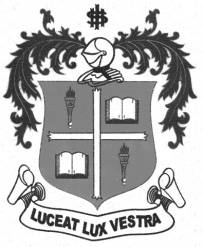     M.A. DEGREE EXAMINATION - SOCIAL WORKFOURTH SEMESTER – APRIL 2012SW 4973 - PSYCHIATRIC SOCIAL WORK               Date : 23-04-2012 	Dept. No. 	  Max. : 100 Marks    Time : 1:00 - 4:00                                              	SECTION – AAnswer ALL questions. Answer to each question should not exceed 50 words:     (10 x 2 = 20 marks)Give a definition for “Psychiatric Social Work”.What is meant by “Mental Health Consultation”?Mention the eight steps in the Rehabilitation of chronic psychiatric patients.What is “Expressed Emotions”? Differentiate between “Clinical Diagnosis” and “Social Diagnosis”.Mention any FOUR difficulties faced by Psychiatric Social Worker in the Field.What is meant by Partial Hospitalization?What do you understand by ‘Double-bind theory’?What are the five groupings of “Total Institutions”?What is ‘FINDS’ in Social Case Work Treatment?SECTION – BAnswer any FOUR questions. Answer to each question should not exceed 300 words: (4x 10 = 40 marks)Discuss the Behavioural modification Approach in Social Case Work Treatment,with an illustration from your Field Work.Discuss the theory and practice of Group Therapy in the Psychiatric setting.Discuss the role and functions of the Psychiatric Social Worker in promoting Community Mental Health.Discuss the psychological effects on the individual patient of being enclosedin a psychiatric hospital.Highlight the merits and demerits of any two models of Mental Illness.Describe the principles and practice of Therapeutic Community.SECTION – CAnswer any TWO questions:							(2 x 20 = 40 marks)Answer to each question should not exceed 600 words.Critically evaluate the scope for Psychiatric Social Work in India. Discuss the salient features of the “Total Institution.” Discuss the contribution of the National Institute of Mental Health and Neurosciences as a model Total Institution.Discuss the theory and practice of “Family Therapy”. Give a example from your Field Work.Explicate the functions of Psychiatric Social Worker in rehabilitation of Chronic mentally ill patients with illustration from your field work.********